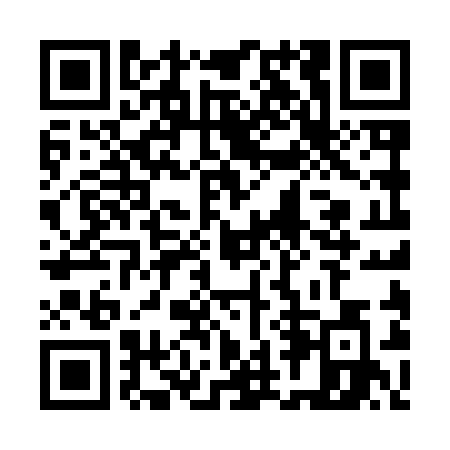 Ramadan times for Supruny, PolandMon 11 Mar 2024 - Wed 10 Apr 2024High Latitude Method: Angle Based RulePrayer Calculation Method: Muslim World LeagueAsar Calculation Method: HanafiPrayer times provided by https://www.salahtimes.comDateDayFajrSuhurSunriseDhuhrAsrIftarMaghribIsha11Mon3:533:535:4911:353:265:235:237:1212Tue3:513:515:4611:353:275:255:257:1413Wed3:483:485:4411:353:295:275:277:1614Thu3:453:455:4211:353:305:295:297:1815Fri3:433:435:3911:343:325:305:307:2016Sat3:403:405:3711:343:335:325:327:2217Sun3:383:385:3411:343:355:345:347:2418Mon3:353:355:3211:333:365:365:367:2619Tue3:323:325:3011:333:385:385:387:2820Wed3:293:295:2711:333:395:395:397:3021Thu3:273:275:2511:333:415:415:417:3222Fri3:243:245:2211:323:425:435:437:3423Sat3:213:215:2011:323:435:455:457:3724Sun3:183:185:1811:323:455:475:477:3925Mon3:163:165:1511:313:465:485:487:4126Tue3:133:135:1311:313:485:505:507:4327Wed3:103:105:1111:313:495:525:527:4528Thu3:073:075:0811:303:505:545:547:4829Fri3:043:045:0611:303:525:565:567:5030Sat3:013:015:0311:303:535:575:577:5231Sun3:583:586:0112:304:546:596:598:551Mon3:553:555:5912:294:567:017:018:572Tue3:523:525:5612:294:577:037:038:593Wed3:493:495:5412:294:587:047:049:024Thu3:463:465:5212:285:007:067:069:045Fri3:433:435:4912:285:017:087:089:066Sat3:403:405:4712:285:027:107:109:097Sun3:373:375:4412:285:037:127:129:118Mon3:333:335:4212:275:057:137:139:149Tue3:303:305:4012:275:067:157:159:1710Wed3:273:275:3712:275:077:177:179:19